Отчет о проведении самообследования государственного бюджетного учреждения «Центр подготовки и постинтернатного сопровождения выпускников «Расправь крыльяза 2023 годап. СеверныйСодержаниеВведение……………………………………………………………………………… 31. Общие сведения об учреждении………………………………............................ 3-42. Организационно-правовое обеспечение деятельности учреждения…………...5-73. Структура и органы управления учреждением………………………………...7-104. Оценка качества кадрового обеспечения……………………………………...10-135. Оценка деятельности Учреждения…………………………………………… 13-145.1. Ресурсно-методическое обеспечение и информационная поддержка специалистов сопровождения муниципальных служб Белгородской области……………………………………………………………………………. 14-255.2. Обеспечение условий для проживания, обучения, воспитания и сопровождения выпускников, проживающих в стационарном отделении«Социальная гостиница для проживания выпускников» и предоставление социальных услуг выпускникам………………………………………………… 25-385.3. Сопровождение выпускников организаций для детей-сирот и детей, оставшихся без попечения родителей, и замещающих семей и лиц из их числа в муниципальных службах сопровождения. Мониторинг социальной адаптации выпускников Белгородской области…………………………………………… 39- 496. Оценка материально-технической базы учреждения………………………. 49-507. Задачи учреждения на 2024 год………………………………………………  50-52ВведениеСамообследование учреждения проведено в соответствии с пунктом 3 части 2 статьи 29 Федерального закона Российской Федерации от 29.12.2012 г. № 273-ФЗ "Об образовании в Российской Федерации", приказом Минобрнауки России от 14 июня 2013 г. N 462 "Об утверждении Порядка проведения самообследования образовательной организацией", приказом Министерства образования и науки Российской Федерации от 10.12.2013 г. № 1324 "Об утверждении показателей деятельности образовательной организации, подлежащей самообследованию".Цель самообследования: обеспечение доступности и открытости информации об Учреждении, выявление положительных тенденций в его деятельности, определение проблем и перспектив дальнейшей работы. Самообследование проводилось в марте 2024 года администрацией ГБУ «Центр подготовки и постинтернатного сопровождения выпускников «Расправь крылья»,  самообследование проводилось в форме анализа. 1. Общие сведения об учрежденииГосударственное бюджетное учреждение для детей-сирот и детей, оставшихся без попечения родителей, и лиц из числа детей-сирот и детей, оставшихся без попечения родителей, «Центр подготовки и постинтернатного сопровождения выпускников «Расправь крылья» создано на основании  распоряжения Правительства Белгородской области от 04 августа 2014 года №337-рп «О перепрофилировании государственного бюджетного образовательного учреждения для детей-сирот и детей, оставшихся без попечения родителей, на базе «Белгородский детский дом «Северный».2. Организационно-правовое обеспечение деятельности учреждения.Учреждение предназначено для работы с выпускниками организаций для детей-сирот и детей, оставшихся без попечения родителей, а также с выпускниками из замещающих семей. Предметом деятельности учреждения является предоставление государственных услуг по социальному сопровождению детей – сирот, детей, оставшихся без попечения родителей и лиц из их числа после прекращения в отношении их всех форм попечения (далее - выпускники). Основные задачи:           - организация работы служб сопровождения в муниципальных районах и городских округах;- подготовка и ресурсное обеспечение специалистов, осуществляющих социальное сопровождение выпускников, организационно - методическое и информационное сопровождение их деятельности;     - систематизация, анализ информации и мониторинг социальной адаптации выпускников Белгородской области;оказание комплексной психолого-педагогической, социальной и правовой помощи, социальной адаптации выпускников;- ведение областной информационной системы учета данных о положении выпускников Белгородской области;- создание условий для проживания выпускников, приближенных к домашним и способствующих развитию навыков самообслуживания путем освоения ими дополнительных образовательных программ социально-педагогической направленности.Учреждение в своей деятельности руководствуется Конвенцией о правах ребенка и иными международными актами в области защиты прав ребенка, Конституцией Российской Федерации, Семейным кодексом РФ, федеральными законами, указами и распоряжениями Президента РФ, постановлениями и распоряжениями Правительства РФ, нормативно-правовыми актами РФ и Белгородской области, договорами с Учредителем, а также Уставом и локальными актами Учреждения.Локальные акты учреждения: устав, коллективный договор, правила внутреннего трудового распорядка, программа развития учреждения, программа дополнительного образования воспитанников и выпускников и другие.Организация работы учреждения строится на основе плана работы, утвержденного приказом от 28.12.2023 года №196 - о/д, в структуру которого включены следующие разделы: Организационная деятельность:- организация и проведение совещаний, собраний, заседаний советов, консилиумов;- разработка и утверждение планов, программ, графиков, рекомендаций;- проведение отчетов, диагностик, стажировок, аттестаций, профессиональной подготовки, переподготовки, повышения квалификации и т.дОрганизационно-методическая деятельность:- разработка и проведение для специалистов муниципальных служб сопровождения вебинаров, семинаров, мастер-классов, круглых столов, тренингов, практикумов, конференций, онлайн-марафонов;- совместное участие специалистов Центра и специалистов муниципальных служб сопровождения в мероприятиях;          - разработка методических пособий, рекомендаций, сценариев, алгоритмов и т.д.Постинтернатное сопровождение выпускников.Оказание содействия в подготовке воспитанников к выпуску из организаций для детей-сирот.Поддержка выпускников в получении профессии и трудоустройстве.Содействие выпускникам в получении, содержании и обустройстве жилья.Работа с выпускниками, находящимися в социально уязвимом положении.В этом разделе - проведение семинаров, круглых столов, мастер-классов, конкурсов, акций, декад грамотности, мониторингов, циклов встреч, выставок-ярмарок, рейдов и т.д. Проектная деятельность.Организация социально-культурной деятельности выпускников.Организация социокультурной деятельности для выпускников муниципальных служб.Организация социокультурной деятельности для выпускников, проживающих в стационарном отделении «Социальная гостиница».	Проведение мероприятий по различным направлениям:- духовно-нравственному;- гражданско-патриотическому;- художественно-эстетическому воспитанию;-  здоровому образу жизни и т.д. Мероприятия: акции, экскурсии, выставки, диспуты, беседы, встречи, тематические часы, круглые столы, конкурсы, видео-уроки, кинолектории, квесты и т.д.  Организация и мониторинг образовательной деятельности, сопровождение выпускников, проживающих в стационарном отделении.Контроль и руководство. Финансово-хозяйственная деятельность.Выводы:Нормативные – правовые документы разработаны и утверждены директором, не противоречат действующему законодательству.3. Структура и органы управления учреждением.Учреждение включает в себя структурные подразделения, осуществляющие основные направления деятельности: административно-хозяйственный отдел,  информационно-аналитический отдел, стационарное отделение «Социальная гостиница для проживания выпускников», отделение по организации и ресурсно-методическому обеспечению сопровождения в муниципальных районах и городских округах, отделение комплексной помощи.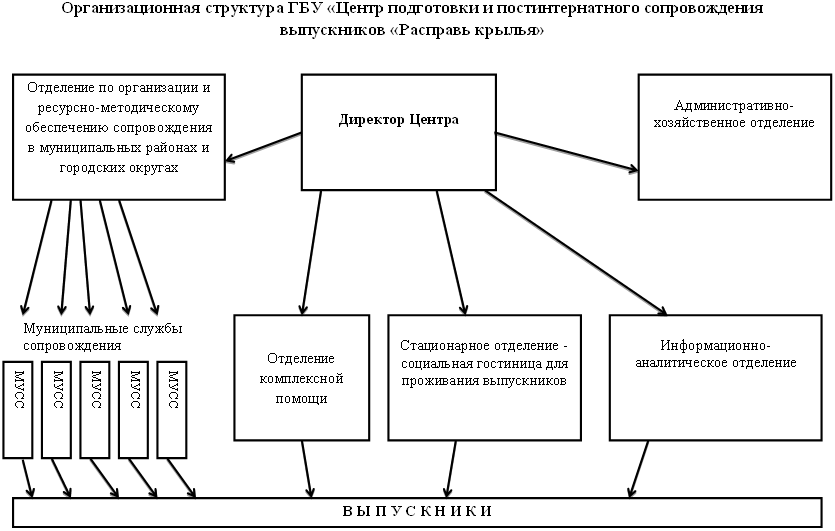 Учреждение имеет официальный сайт в сети Интернет, почту. Сайт содержит необходимую информацию в соответствии с законодательством Российской Федерации (ст. 13 Федерального закона "Об основах социального обслуживания граждан в Российской Федерации" от 28.12.2013 № 442-ФЗ и ст. 29 Федерального закона «Об образовании в Российской Федерации», постановлением Правительства Российской Федерации от 10.07.2013 г. № 582 «Об утверждении Правил размещения на официальном сайте образовательной организации в информационно-телекоммуникационной сети «Интернет» и обновления информации об образовательной организации». На сайте размещены: Устав, организационно-правовые и нормативные документы, отчет об исполнении плана финансово - хозяйственной деятельности, порядок и условия предоставления социальных услуг, отчет о результатах деятельности учреждения и другое.            Структура, порядок формирования органов самоуправления учреждения, управление учреждением осуществляется в соответствии с действующим законодательством Российской Федерации.Непосредственное управление учреждением осуществляет директор, назначенный учредителем - Министерством социальной защиты населения и труда Белгородской области. Распорядительная деятельность директора осуществляется путем издания приказов, распоряжений и указаний, которые содержат полную информацию о деятельности учреждения. Приказы оформляются грамотно, ознакомление сотрудников с приказами происходит своевременно.Деятельность Учреждения строится на принципах демократии, гуманизма, общедоступности, приоритета общечеловеческих ценностей, гражданственности, свободного развития личности, защиты прав и интересов выпускников.  В учреждении действует принцип коллегиальности, который реализуется через постоянно действующие коллективные органы управления: общее собрание, совет трудового коллектива, управляющий совет, педагогический совет, попечительский совет, профсоюзный комитет. 1) Общее собрание - в состав общего собрания входят все работники учреждения. Общее собрание работников считается правомочным, если на нем присутствуют не менее двух третей списочного состава работников учреждения. Общее собрание работников проводится не менее двух раз в год. Решения на общем собрании работников принимаются открытым голосованием простым большинством голосов. Срок полномочий работников не ограничен.   2) Совет трудового коллектива обеспечивает взаимодействие работодателя с трудовым коллективом учреждения и отдельными его работниками в сфере трудовых и иных непосредственно связанных с ними отношений, осуществляет свои функции и права от имени всех работников учреждения. Участвует в планировании и создании программ совершенствования, программ преобразования и развития деятельности учреждения, осуществляет контроль за исполнением решений, принятых на общем собрании трудового коллектива учреждения и соблюдение локальных нормативных актов, затрагивающих права, обязанности и ответственность работников. В его состав входят избранные представители работников, созываемый по мере необходимости, но не реже двух раз в год                                                                    3) Коллегиальным представительным органом управления учреждения является Управляющий совет, формируемый посредством процедур выборов наобщем собрании, созываемый по мере необходимости, но не реже одного раза в квартал. В его состав входят избранные представители работников, воспитанников учреждения, представители администрации, общественности.4) Управление педагогической деятельностью учреждения осуществляет педагогический совет. Деятельность педагогического совета определяется положением, разработанным и рассмотренным педагогическим коллективом. Педагогический совет является постоянно действующим органом самоуправления для рассмотрения основополагающих вопросов образовательного процесса. Педагогический совет образуют работники учреждения, занятые в образовательной деятельности (социальные педагоги, педагоги дополнительного образования, педагоги-психологи, медицинские работники, администрация).   5) Профсоюзный комитет создан для защиты законных прав и интересов членов профсоюза. Важнейшим направлением деятельности профсоюза являются: разработка проекта коллективного договора, установление систем оплаты труда, форм материального поощрения, норм труда, графиков работы и отдыха. Осуществляет контроль за соблюдением действующего трудового законодательства, улучшает условия труда работников.                       6) Попечительский совет создан с целью привлечения дополнительных средств для обеспечения деятельности и развития учреждения, содействия организации и улучшению условий труда, содействия совершенствованию материально-технической базы. Попечительский совет является совещательным органом и действует на основании Положения о попечительском совете. Решения попечительского совета носят рекомендательный характер. Члены попечительского совета исполняют свои обязанности безвозмездно. В ходе заседаний всех коллегиальных органов управления ведутся протоколы. В них указывается повестка дня, ход обсуждения вопросов, принятое решение. Заседания и их тематика соответствует планам работы. Решения коллегиальных органов доводятся до исполнителей.Выводы:1. В учреждении реализуются принцип единоначалия и коллегиальности. демократии и гуманизма.2.	Структура управления учреждением эффективно реализуется на практике.3. Управление учреждением осуществляется в соответствии с действующим законодательством Российской Федерации.4.	Решения, принимаемые всеми органами управления, направлены на улучшение работы учреждения и деятельности специалистов, создание здоровых и безопасных условий для проживания выпускников.5. Учреждение функционирует в стабильном режиме и имеет тенденцию к развитию.4. Оценка качества кадрового обеспеченияСогласно штатного расписания в учреждении в анализируемый период работало 28 сотрудников.Категории работников:Образование:Категории: (педагогические работники)Стаж работы:Возраст:Пол:  Внешних совместителей – 4, внутреннее совмещение – 7 человек.  Пенсионеров – 5 человек, что составляет – 17,8 %, инвалидов – 3 человека, (11 %).Основная задача работы с кадрами - повышение образовательного уровня специалистов. Специалисты Центра, повышая свое профессиональное мастерство, в отчетном периоде приняли активное участие в вебинарах, вебинарах-практикумах, семинарах, научно-практических конференциях, круглых столах, онлайн-курсах, онлайн-консультациях, онлайн-форумах, мастер-классах, производственных собраниях, педагогических советах и т.д.                                                                                                                                                 В 2023 году курсовую переподготовку прошли 12 педагогических работников, участвовали в 40 курсах. - «Инклюзивное образование: организация учебно-воспитательного процесса для детей с ОВЗ в соответствии с ФГОС» - 5,- «Психолого-педагогическое сопровождение инклюзии: работа тьюторской службы и реализация концепции прикладного поведенческого анализа» - 5,- «Материально-техническое обеспечение инклюзивного образования: базовый минимум и супергаджеты» - 5,- повышение квалификации в БОФ «Мархамат» по дополнительной профессиональной программе «Оценка проектов в сфере детства» - 4,- «Обучение по оказанию первой помощи пострадавшим» - 3,- «Социальное проектирование» - 4,- «Технология сопровождаемого трудоустройства - «Все получится!» при финансовой поддержке Фонда Президентских грантов - 4,- «Как выиграть грант» АНО ДПО «Инновационный образовательный центр повышения квалификации и переподготовки «Мой университет» - 2,- «Вопросы взаимодействия с социально ориентированными некоммерческими организациями и их привлечение к оказанию услуг в социальной сфере» - 4,- «Современный детский дом» - 5,- «Создание безопасного пространства для детей. Теория и практика» -1.Курсовую переподготовку прошли и 26 специалистов муниципальных служб сопровождения по теме «Организация психолого-педагогической, методической, социально-адаптационной и консультативной помощи выпускникам интернатных учреждений на базе МУСС» на базе БелИРО.За участие в мероприятиях специалистами получены сертификаты, дипломы, удостоверения и свидетельства.Получено: сертификатов – 89, дипломов – 27.Специалисты имеют благодарственные письма, благодарности, Почетные грамоты:- Благодарственное письмо Министерства социальной защиты населения и труда Белгородской области за успешную работу в развитии региональной системы сопровождения выпускников Белгородской области, Ковалева Е.Ю.;- Благодарственное письмо Министерства социальной защиты населения и труда Белгородской области за успешную работу в воспитании подрастающего поколения, Коваленко О.А.; - Благодарственные письма Уполномоченного по правам ребенка в Белгородской области Г.А. Пятых за активное участие в мероприятиях проекта ФГБОУ ВО МГППУ «По апробации диагностической процедуры на выявление субъективного переживания опыта социального остракизма несовершеннолетних», Массан Н.М., Кудрина Л.И., Ковалева Е.Ю., Быкова М.Н., Беспалова В.В.;- Благодарственное письмо советника Главы Донецкой Народной Республики за активное участие в патриотической акции «Добрые письма», Батраков А.Г.;- Благодарность Министерства социальной защиты населения и труда Белгородской области за успешную работу в развитии региональной системы сопровождения выпускников Белгородской области, Массан Н.М;- Благодарность Министерства образования Белгородской области в рамках регионального проекта №1009472 «Вовлечение детей Белгородской области в социально-значимую проектную деятельность (Время 31-х), Батраков А.Г.;- Благодарность Регионального отделения Всероссийской общественной организации «Содружество выпускников детских домов «Дети всей страны» в Белгородской области, 11 и 7 сотрудникам Центра;- Благодарность управления культуры, спорта и молодежной политики Яковлевского городского округа за участие в проведении поисковых работ, плодотворную работу по патриотическому воспитанию молодежи, Батраков А.Г.;- Почетная грамота за 3 место в номинации «Лучшая практика социального сопровождения граждан, находящихся в трудной жизненной ситуации» регионального этапа Всероссийского конкурса профессионального мастерства в сфере социального обслуживания, Массан Н.М.;- Почетная грамота Министерства социальной защиты населения и труда Белгородской области за успешную работу в развитии региональной системы сопровождения выпускников Белгородской области, Вакуленко С.Н.;- Почетная грамота Общероссийского профессионального союза работников государственных учреждений и общественного обслуживания Российской Федерации, Белгородской областной организации Профсоюза за многолетний добросовестный труд, Вакуленко С.Н.;- Почетная грамота Министерства социальной защиты населения и труда Белгородской области за многолетний труд и вклад в воспитание подрастающего поколения, Батраков А.Г.;- Агентство стратегических инициатив (АСИ) подвело итоги конкурса управленческих практик, который проходил в рамках Десятилетия детства. В номинации «Защита детей, оставшихся без попечения родителей» наивысший балл получила практика «Создание региональной системы постинтернатного сопровождения выпускников в Белгородской области». Практика размещена на сайте СМАРТЕКА.Выводы:Деятельность в учреждении осуществляют квалифицированные работники.Профессиональная компетентность работников отвечает современным требованиям, предъявляемым к осуществляемой деятельности.Педагогические работники проходят своевременно курсовую переподготовку, аттестацию на соответствие занимаемой должности и   квалификационную категорию.5.  Оценка деятельности УчрежденияЦентр в 2023 году осуществлял свою деятельность в соответствии: - с государственным заданием, - планом финансово-хозяйственной деятельности, - годовым планом работы. Исходя из государственного задания, основными направлениями деятельности Центра являются:- предоставление государственных услуг по оказанию методической и информационной поддержки по постинтернатному сопровождению специалистам муниципальных служб сопровождения Белгородской области;- предоставление государственных услуг по социальному сопровождению выпускникам организаций для детей-сирот и детей, оставшихся без попечения родителей, и замещающих семей в муниципальных службах сопровождения;- предоставление социальных услуг выпускникам, проживающим в стационарном отделении «Социальная гостиница».Данная деятельность осуществляется путем реализации следующих блоков:I. Методическая и информационная поддержка специалистов сопровождения муниципальных служб Белгородской области.II. Сопровождение выпускников организаций для детей-сирот и детей, оставшихся без попечения родителей, и замещающих семей и лиц из их числа в муниципальных службах сопровождения. Мониторинг социальной адаптации выпускников Белгородской области. III. Обеспечение условий для проживания, обучения, воспитания и сопровождения выпускников, проживающих в стационарном отделении «Социальная гостиница для проживания выпускников» и предоставление социальных услуг выпускникам.5.1.  Оценка содержания и качества деятельности ресурсно-методического обеспечения и информационной поддержки специалистов сопровождения муниципальных служб Белгородской области.Методическая работа в Центре рассматривается как целостная система взаимосвязанных мер, действий и мероприятий, направленных на всестороннее повышение квалификации и профессионального мастерства каждого специалиста. Главная цель этого направления – ресурсно-методическое обеспечение деятельности муниципальных служб сопровождения, разработка научно-методического и программного обеспечения работы специалистов, проведение обучения специалистов, осуществляющих сопровождение и подготовку выпускников к самостоятельной жизни.Взаимодействие между Центром и муниципальными службами сопровождения направлено на поддержку специалистов, координацию их деятельности, совместное ежеквартальное проведение консилиумов, супервизию трудных случаев, обмен информацией, обобщение и распространение успешного опыта. В связи с обстановкой в области, во время проведения специальной военной операции, большинство мероприятий проходило в режиме онлайн.  Обучение новых специалистов.Центр выполняет одно из значимых направлений в сопровождении - это обучение специалистов, включенных в систему сопровождения. На основании Распоряжения Правительства Белгородской области от                          08 мая 2018 года № 249-рп «Об утверждении межведомственного комплекса дополнительных мер по совершенствованию работы организаций и органов системы профилактики в целях защиты прав и интересов несовершеннолетних подопечных, находящихся на воспитании в семьях и под надзором в организациях для детей-сирот и детей, оставшихся без попечения родителей, и недопущения их гибели и жестокого обращения с ними на 2018-2022 годы» в соответствии с пунктом 14.5 (повышение профессиональной компетенции специалистов МуСС Белгородской области), с целью обучения вновь принятых специалистов, не прошедших первоначальное обучение, утверждена типовая программа прохождения стажировки и разработан порядок ее прохождения. В прошедшем году стажировка проводилась в форме онлайн-занятий. Специалисты муниципальных служб сопровождения:-  Изучили цели и задачами региональной системы сопровождения, формы и методы работы специалиста сопровождения с выпускниками. участвовали в вебинарах;- изучили нормативно – правовые акты, регулирующие вопросы функционирования региональной системы сопровождения. По теоретическим вопросам проведены тестирования.- основы работы с единой документацией региональной системы сопровождения. По итогам проведено практическое занятие: «Правильное заполнение единой документации». Оказание комплексной помощи специалистам муниципальных служб сопровождения и выпускникам  В целях улучшения работы региональной системы сопровождения, контроля и координации деятельности специалистов муниципальных служб сопровождения Белгородской области специалисты Центра (отделение комплексной помощи) выполняют функции консультантов муниципальных служб сопровождения.За каждым специалистом на постоянной основе закреплены районы: - Массан Н.М.: г. Белгород, Грайворонский городской округ, Ракитянский район;- Ковалева Е.Ю.: Борисовский, Волоконовский, Краснояружский, Ровеньской районы, Новооскольский, Яковлевский городские округа;- Кудрина Л.И.: Алексеевский, Валуйский городские округа, Белгородский, Ивнянский, Корочанский, Чернянский районы;- Быкова М.Н.: Вейделевский, Прохоровский районы, Губкинский, Старооскольский, Шебекинский городские округа.Специалистам муниципальных служб оказывается консультативная помощь по вопросам заполнения единой документации на выпускников (социальных карт, карт оценки жизненной ситуации, сводного плана, аналитического отчета), по вопросам, возникающим в процессе сопровождения выпускников. Ежеквартально специалистами сопровождения проводится анализ карт ОЖС по следующим сферам:– правовой статус, сфера связана с необходимыми правовыми документами, удостоверяющими личность, устанавливающими статус, закрепляющими права, в том числе право на дополнительные гарантии, право собственности и др.; – образование, сфера определяет область учебы и получения профессии; – жилье, сфера объединяет обеспечение жильем и условия проживания на данный момент времени и в ближайшем будущем; – трудоустройство, сфера включает устройство на работу, обстоятельства и содержание занятости; – источники доходов, сфера объединяет получение средств существования и распоряжение ими;– поведение, сфера объединяет характеристики взаимодействия с окружающими; – дети, сфера связана с воспитанием выпускниками своих собственных детей; – служба в рядах вооруженных сил Российской Федерации, сфера рассматривает подготовку и прохождение службы; – другое, сфера для иных жизненных обстоятельств.В течение года проверены социальные карты, карты ОЖС и ОЖС_ИТОГО на всех выпускников области. Карты сопровождения соответствуют результатам проведения ОЖС.  Сводная информация о фактах ОЖС (по ОЖС_ИТОГО и аналитическим справкам) отображает общую информацию о выпускниках на конец года.  В каждом районе представлена динамика изменения жизненной ситуации выпускников, имеются сводные планы, аналитические отчеты.Взаимодействие специалистами муниципальных служб сопровождения осуществляется на постоянной и систематической основе. В целях повышения уровня профессиональной компетенции специалистов сопровождения, обучения их технологиям эффективного осуществления сопровождения выпускников специалистами Центра были организованы и проведены различные мероприятия. С целью оказания методической и консультативной помощи специалистам региональной системы сопровождения Белгородской области проведены мероприятия:- вебинар «Итоги работы системы постинтернатного сопровождения выпускников за 2022 год. Перспективы развития на 2023 год», в котором приняли участие специалисты всех муниципальных служб сопровождения Белгородской области, 30.01.2023 г.;- круглый стол «Основные проблемы в сопровождении выпускников и пути их решения», 28.02.2023 г.;- семинар «Развитие навыков планирования и целеполагания в профессиональной деятельности», 30.05.2023 г.;-  объединенный консилиум по итогам работы за 1 полугодие 2023 года, 27.07. 2023;-  объединенный консилиум по итогам работы за 2 полугодие 2023 года,           25.12.2023.В 2023 году специалистами Центра совместно со специалистами муниципальных служб сопровождения проведено 84 консилиума. При проведении консилиумов рассматриваются жизненные ситуации каждого выпускника, находящегося на сопровождении, его успехи и достижения, обсуждается участие привлеченных специалистов в поиске решения проблем.   Основной задачей консилиума является совместный анализ сложившейся ситуации и поиск путей решения существующих проблем и трудностей, выявленных при сопровождении выпускников, а также планирование их сопровождения на следующий квартал. Сопровождение выпускников устанавливается на одном из трех уровней: мониторинговом, поддерживающем и интенсивном, который присваивается коллегиальным решением по результатам обсуждения жизненной ситуации выпускника. По итогам проведения консилиумов составляются служебные записки, методические рекомендации.Успешно апробирована практика проведения объединенных консилиумов – новая форма работы со специалистами муниципальных служб сопровождения.Повышая свое профессиональное мастерство, специалисты муниципальных служб сопровождения вместе со специалистами Центра участвуют в курсах повышения квалификации, тестированиях, дистанционных курсах, онлайн-уроках и онлайн-марафонах, мастер-классах, вебинарах, семинарах, практикумах, научно-практических конференциях, круглых столах и т.д. Традиционным стало совместное участие специалистов Центра и специалистов муниципальных служб сопровождения в вебинарах, проводимых различными организациями, с последующим обсуждением. Участие в мероприятиях:- «Социализация подростков, выпускников учреждений для детей сирот»обмен опытом инновационных методик проведения практических занятий, практика социализации и адаптации. (АНО «Эволюция и филантропия»);	- вебинар «Создание безопасного пространства для детей. Теория и практика»;	- «Формы работы с детьми-сиротами. Опыт красноярских НКО»;	- «Межведомственное взаимодействие как ресурс эффективного взаимодействия сопровождения выпускников. Содействие в трудоустройстве»;- «Социализация подростков, выпускников учреждений для детей сирот»,обмен опытом инновационных методик проведения практических занятий, практика социализации и адаптации, планы развития системы мониторинга. (АНО «Эволюция и филантропия»).Участие специалистов в мероприятиях.Участие в научно-практических конференциях (всероссийских):	- Научно-практическая конференция «Стандартизация деятельности специалистов в сфере подготовки детей-сирот и детей, оставшихся без попечения родителей, к самостоятельной жизни и постинтернатного сопровождения лиц из числа детей-сирот»;	- IV Всероссийская профильная конференция «Сопровождение через всю жизнь», проводимая АНО «Квартал Луи»;- межрегиональная онлайн-конференция «Мастерская кадров: как учить профессионалов сферы профилактики сиротства», проводимая АНО «Центр развития инновационных социальных услуг «Партнерство каждому ребенку»;- межрегиональная онлайн конференция для педагогов «Осознанное волонтёрство»;- международная научно-практическая конференция «Социальная работа в современном мире: взаимодействие науки, образования и практики» и другие.	2. Участие в семинарах:	- «Профилактика суицидального поведения у подростков»;	- семинар-практикум «Особенности работы психолога с последствиями комплексной психотравмы» Министерства социальной защиты населения и труда Белгородской области совместно с ОГБУ «Белгородский областной ресурсно-консультационный центр по работе с семьей и детьми;	- «Развитие памяти ребенка как важнейшее условие успешного обучения и социализации личности»;	- «Организация межведомственного взаимодействия в процессе ресоциализации несовершеннолетних с аддиктивным поведением» Позитивная профилактика девиантного поведения: методы, приемы, практики»; 	- «Как наставничество помогает в социализации детей, воспитывающихся в учреждении и после выпуска из него?»;	- занятие-практикум «Причины и способы преодоления профессионального выгорания специалистов сферы детства» и другие.3. Участие в онлайн-форумах:- 9 Международный форум по педагогическому образованию «Качество педагогического образования в условиях современных вызовов»;- Всероссийский форум обобщения педагогического опыта и наставничества «ПедЭксперт» по направлению - «Формирование у обучающихся потребности в самостоятельной деятельности»;- «Профессиональная адаптация детей-сирот и детей, оставшихся без попечения родителей»;- онлайн-форум «Тьютерское сопровождение в образовательных организациях»;- «Разрешение конфликтов среди подростков»; - «Дискуссионные игры как инструмент развития коммуникативной компетентности подростков».4. Участие в онлайн-курсах (образовательных):- «Инклюзивное образование: организация учебно-воспитательного процесса для детей с ОВЗ в соответствии с ФГОС», дипломы;	- «Психолого-педагогическое сопровождение инклюзии: работа тьюторской службы и реализация концепции прикладного поведенческого анализа», дипломы;	- «Материально-техническое обеспечение инклюзивного образования: базовый минимум и супергаджеты», дипломы;- «Социальное проектирование», сертификаты;	- «Технология сопровождаемого трудоустройства - «Все получится» от Благотворительного Фонда «Рауль» при финансовой поддержке Фонда Президентских грантов, сертификаты;- «Оценка проектов и программ в сфере детства – 2023», сертификаты.Специалисты Центра приняли участие:- в цикле мероприятий (24 вебинара) в рамках проекта «Федеральный лекторий» Уполномоченного при Президенте РФ по правам ребенка, Центра защиты прав и интересов детей;- в цикле мероприятий Федерального подросткового центра (24 мероприятия);- в вебинарах-практикумах и онлайн-консультациях «Территория права: правовое просвещение и юридическая помощь детям-сиротам и их законным представителям в реализации жилищных прав в Смоленской области» (5 мероприятий). Также специалисты отделений стали участниками Всероссийских мероприятиях в дистанционном формате при поддержке Фонда Тимченко, Министерства просвещения РФ, РосПодрос в рамках проекта «Образование»:- в цикле вебинаров «Подростковая среда» («Подросток в сети: поведение в интернете, риски и основы цифровой гигиены», «Методики диагностики подростков», август,- онлайн-встречи «Учимся вместе с детьми: слушать, слышать, вовлекать», на которой будут представлены инициативы и проекты по вовлечению детей в процессы принятия решений» АНО «Эволюция и филантропия», август,- серии практико-ориентированных вебинаров «Сторителлинг для оценки программ» и других обучающих мероприятий.Прошли Всероссийское тестирование:- участие во Всероссийской акции «Цифровой диктант- 2023»;- прохождение IV Всероссийского антикоррупционного диктанта.За участие в мероприятиях специалисты получили дипломы, сертификаты, свидетельства, удостоверения.Получено: сертификатов –89, дипломов – 27.Специалисты Центра выступили:- семинар по совершенствованию межведомственного взаимодействия в системе воспитания и профилактики безнадзорности и правонарушений несовершеннолетних, Батраков А.Г., апрель;- Московский фестиваль детства и юности «Движение первых», Батраков А.Г., май;- Московский Форум «Сильные идеи для нового времени», Батраков А.Г., июнь;- XI Всероссийский Съезд руководителей организаций для детей-сирот и детей, оставшихся без попечения родителей, Батраков А.Г., июль; - V Всероссийский форум выпускников детских домов «Мы нужны друг другу»! Батраков А.Г., октябрь;- научно-практическая конференция «Стандартизация деятельности специалистов в сфере подготовки детей-сирот и детей, оставшихся без попечения родителей, к самостоятельной жизни и постинтернатного сопровождения лиц из числа детей-сирот», Массан Н.М., Ковалева Е.Ю., декабрь.Разработка методических материалов и рекомендацийВ отчетном периоде проведен мониторинг деятельности муниципальных служб сопровождения. Мониторинг проводился на основе показателей эффективности работы специалистов сопровождения, статистических отчетов, а также непосредственного участия в консилиумах. Это позволило определить качество работы муниципальных служб сопровождения, успешности работы с выпускниками, оценить разнообразие применения форм и методов работы с ними.      На основе полученных данных специалистами Центра разработаны методические материалы по совершенствованию деятельности работы специалистов сопровождения с выпускниками, с учетом их индивидуальных особенностей.Разработаны:- «Методические рекомендации «Обобщение лучших практик субъектов РФ в части оказания срочных, в том числе в удаленных и труднодоступных территориях, в том числе силами негосударственных поставщиков социальных услуг» для применения в работе специалистов системы сопровождения Белгородской области»;- «Обобщение лучших доказательных практик субъектов РФ по оказанию социальных услуг семьям с детьми, испытывающими трудности в социальной адаптации»;- «Работа волонтеров по пропаганде здорового образа жизни среди воспитанников и выпускников организаций для детей-сирот и детей, оставшихся без попечения родителей».      Буклеты для специалистов сопровождения и выпускников:- «Технологии повышения мотивации у выпускников к получению образования»;- «Как не совершить ошибок в воспитании детей»;- «Профессиональная ориентация выпускников»;- «Сделай правильный выбор».- «Что важно знать о подростковом возрасте, потребностях подросткового возраста»;            - «Как предотвратить риски подросткового возраста»;- «Вовлечение в волонтерскую деятельность»;- «Деловой портфель»;- «Семейная гавань»;- «Профилактика терроризма и экстремизма в молодежной среде»;- «Методы профилактики повторных правонарушений среди выпускников»;- «На земле, опаленной»;- «Оказание первой медицинской помощи.Разработана памятка для выпускников «Планирование бюджета» в рамках проведения круглого стола «Советы мудрых» с участием «серебряных» волонтеров.Составлен путеводитель по экспозиции класса-музея СВО «Быть воином – жить вечно».             Все методические материалы размещены на сайте учреждения. Проектная деятельность.Учитывая трудности и проблемы в сопровождении выпускников, специалистами Центра и муниципальными службами сопровождения разрабатываются проекты, новые формы и методы сопровождения выпускников, направленные на защиту их прав и интересов, самостоятельное жизненное обустройство, выработку способности к самостоятельному принятию решений, овладению навыками их реализации и осознанию ответственности.Использование проектной деятельности позволяет целенаправленно решать задачи социализации воспитанников и выпускников. В 2023 году специалисты отделения приняли участие в разработке и реализации новых и завершении двухлетних следующих проектов:Проект «Традиции российского воинства» регионального отделения Всероссийской общественной организации «Содружество выпускников детских домов «Дети всей страны» в Белгородской области при поддержке Центра получил грант в конкурсе на предоставление субсидий из бюджета Белгородской области некоммерческим организациям на реализацию социально значимых проектов. Сроки реализации: 01.08.2022 – 01.12.2023.Цель проекта - духовно-патриотическое воспитание выпускников, находящихся на постинтернатном сопровождении, посредством привлечения целевой группы к поисковой деятельности и посещения экскурсионных мероприятий на территории Белгородской области. В наше непростое время актуальность проекта «Традиции российского воинства» обусловлена необходимостью возрождения исторической памяти о событиях, связанных с героической защитой России, патриотическим воспитанием молодого поколения. Мероприятия в рамках проекта (экскурсии, встречи, акции, поисковые работы) направлены на формирование у выпускников высокого патриотического сознания, готовности служения Отечеству, увековечение памяти о защитниках Отечества. На протяжении нескольких лет наши ребята участвуют в поисковой деятельности военно-патриотического клуба «Святая Русь», захоронении останков бойцов, погибших в годы Великой Отечественной войны. В реализации проекта «Традиции российского воинства» приняли участие выпускники и волонтеры из числа специалистов Центра.В ходе реализации проекта «Равный равному: проведено благоустройство и декоративное оформление придомовых территорий мест компактного проживания выпускников на территории г. Белгорода и Белгородского района». Проведены садовые работы на приусадебных участках, высажены саженцы плодовых и декоративных культур, открыт бесплатный пункт проката инструментов, инвентаря и садовой техники. В прошлом году взял старт лучший добровольческий проект «Поможем друг другу», активными его участниками стали «Серебряные волонтеры Белгородчины», Городской совет ветеранов войны, труда, вооруженных сил и правоохранительных органов, МОО «Совет женщин города Белгорода», РОВОО «Содружество выпускников детских домов «Дети всей страны», управление молодежной политики, Молодая гвардия партии Единая Россия. Проект позволил создать условия для социализации детей-сирот и детей, оставшихся без попечения родителей, лиц из их числа, путем привлечения их к волонтерской деятельности и организовать добровольческие акции, направленные на повышение качества жизни нуждающихся в помощи (пожилых людей, инвалидов, участников и ветеранов ВОВ, участников СВО). В рамках проекта - на территории Центра заложена «Аллея памяти», в память наших земляков-выпускников интернатных учреждений Белгородской области, погибших в СВО. Простые парни с непростыми судьбами показывают примеры стойкости и героизма. Создан музей специальной военной операции «Быть воином – жить вечно». В 2023 году специалисты отделения комплексной помощи приняли участие в разработке и реализации следующих социальных проектов:- с проектом «С уверенностью в будущее» приняли участие в конкурсе на предоставление грантов «Помощь воспитанникам детских домов и интернатов» Благотворительного Фонда ВТБ Страна;- с проектом «Поверь в себя: сопровождаемое трудоустройство лиц, из числа детей-сирот и детей, оставшихся без попечения родителей в Белгородской области» приняли участие во Втором конкурсе 2023 Фонда президентских грантов;- с проектом «Равный равному: движение вперед» Молодежная инициатива приняли участие в конкурсе на предоставления грантов в форме субсидий на реализацию социально значимых проектов в сфере государственной молодежной политики для физических лиц и некоммерческих организаций на территории Белгородской области в 2023 году;- с проектом «Вместе – ради детей» приняли участие в конкурсе «Туда, где семья» Благотворительного фонда Елены и Геннадия Тимченко;- с проектом «Моя семья – моя опора» выиграли в конкурсе мини-проектов Коалиции НКО «Забота рядом» (диплом победителя);- участие в сетевом проекте с «серебряными» волонтерами «Важный подросток».С целью социализации выпускников в проектную деятельность включились специалисты всех муниципальных служб. Результат этой работы:МуСС Борисовского района - «Организация подготовки к семейной жизни лиц из числа детей-сирот и детей, оставшихся без попечения родителей, проживающих на территории Борисовского района «Секрет семейного счастья и благополучия».2. МуСС Белгородского район - «Внедрение и апробация технологии сопровождаемого проживания лиц из числа детей-сирот и детей, оставшихся без попечения родителей, на территории Беловского сельского поселения» Белгородский района.3. МуСС Корочанского района - «Повышение роли отцовства в семье и в обществе «Под отцовским крылом». Работа клубов «Поверь в себя», «Жить как все», «Парус надежды».   4. МуСС Старооскольского городского округа - Проект «Я всегда рядом», направленный на наставничество детей-сирот.5. МуСС Волоконовского района - «Я не один» для выпускников, находящихся на постинтернатном сопровождении в районе.МуСС Борисовского района - «Организация подготовки к семейной жизни лиц из числа детей-сирот и детей, оставшихся без попечения родителей, проживающих на территории Борисовского района «Секрет семейного счастья и благополучия» и другие.Специалисты сопровождения и выпускники, находящиеся на сопровождении в муниципальных службах, принимают активное участие в добровольческой (волонтерской) деятельности. Именно волонтерство формирует готовность к самостоятельному принятию решений, развивает восприимчивость и сопереживание к проблемам другого человека и общества в целом. Все эти качества способствуют успешному нравственному становлению. Но научить современную молодежь проявлять чуткость, сердечность, внимание невозможно без пробуждения в них чувств беспокойства об окружающих людях: о родителях, бабушке, дедушке, больных сверстниках.Наши волонтеры провели и приняли участие в акциях: "Мы вместе",                                «Твори добро», «Привет солдату», «Ангелы милосердия», «Связь поколений».Изготавливают бинты и марлевые повязки, шьют рубашки и пеленки, плетут для военнослужащих маскировочные сети.Специалисты Центра приняли участие в конкурсе профессионального мастерства:- Агентство стратегических инициатив (АСИ) подвело итоги конкурса управленческих практик, который проходил в рамках Десятилетия детства. В номинации «Защита детей, оставшихся без попечения родителей», наивысший балл получила практика «Создание региональной системы постинтернатного сопровождения выпускников в Белгородской области». Практика размещена на сайте СМАРТЕКА -  социальные педагоги отделения комплексной помощи заняли 1 место в конкурсе управленческих практик.- в номинации «Лучшая практика социального сопровождения граждан, находящихся в трудной жизненной ситуации» регионального этапа Всероссийского конкурса профессионального мастерства в сфере социального обслуживания – социальный педагог отделения комплексной помощи Массан Н.М. заняла 3 место и награждена Почетной грамотой.За отчетный период деятельность Центра и муниципальных служб сопровождения освещалась на сайте учреждения, страницах ВКонтакте и Инстаграм, в СМИ. Выводы:Новые специалисты, включенные в систему сопровождения, прошли обучение.2. Повышая свое профессиональное мастерство, специалисты муниципальных служб сопровождения вместе со специалистами Центра участвуют в тестированиях, дистанционных курсах, онлайн-уроках и онлайн-марафонах, мастер-классах, вебинарах, семинарах, практикумах, научно-практических конференциях, круглых столах и т.д. 3. Специалисты Учреждения и специалисты муниципальных служб сопровождения разрабатывают проекты, новые формы и методы сопровождения выпускников, направленные на защиту их прав и интересов, самостоятельное жизненное обустройство, выработку способности к самостоятельному принятию решений, овладению навыками их реализации и осознанию ответственности.4. Деятельность Учреждения освещается в СМИ. Обеспечение условий для проживания, обучения, воспитания и сопровождения выпускников, проживающих в стационарном отделении«Социальная гостиница для проживания выпускников» и предоставление социальных услуг выпускникам.    	Стационарное отделение «Социальная гостиница для проживания выпускников» (далее Социальная гостиница) является структурным подразделением Учреждения.Основные направления деятельности Социальной гостиницы:-  предоставление услуг по социальному сопровождению выпускников;- разностороннее развитие, социализация, воспитание, образование и содержание выпускников в условиях, отвечающих требованиям законодательства Российской Федерации.Основные задачи Социальной гостиницы:1. Создание благоприятных условий, приближенных к домашним, способствующих умственному, нравственному и физическому развитию личности выпускников.2.    Формирование у выпускников ключевых компетентностей, необходимых для независимого проживания, личностного и профессионального самоопределения, полноценного развития, жизнеустройства и адаптации в обществе посредством реализации дополнительных общеобразовательных общеразвивающих программ, программы подготовки к самостоятельной жизни, индивидуальных программ социального и психологического сопровождения.3. Содействие профессиональному обучению и трудоустройству выпускников.4. Организация досуговой деятельности Выпускников с учетом их индивидуальных особенностей и активного участия; формирование у них позитивных интересов.Деятельность социальной гостиницы осуществлялась в соответствии с нормативно – правовыми документами: - планом работы на 2023 год, - Конвенцией о правах ребенка и иными международными актами в области защиты прав ребенка, - Конституцией Российской Федерации, - Семейным кодексом Российской Федерации, федеральными законами, указами и распоряжениями Президента Российской Федерации, - Постановлением Правительства РФ от 24 мая 2014 г. № 481 «О деятельности организаций для детей-сирот и детей, оставшихся без попечения родителей, и об устройстве в них детей, оставшихся без попечения родителей»,-  иными постановлениями и распоряжениями Правительства Российской Федерации, нормативно-правовыми актами Российской Федерации и Белгородской области, нормами СаНПин, а также Уставом и локальными актами учреждения.Сведения о кадровом составеСогласно штатного расписания в социальной гостинице в прошедшем году работало 10 сотрудников, из них:Педагогические работники – 6 человек- социальные педагоги -  Мазикина С.Г., Будрецких Я.В., Коваленко О.А.,Разумова Е.А. - педагог-организатор – Шевченко Д.И. - педагог-психолог - Черноволова К.А.Обслуживающий персонал – 4 человека- медицинская сестра - Балахнина Т.Н., 
- повара – Усанова Л.В., Селюков П.В.,- уборщица – Азизова Ф.А.Образование:Стаж работы:Имеют первую квалификационную категорию – 1 педагог.Соответствует занимаемой должности –   2 педагога.Прошли курсы повышения квалификации: «Современный детский дом», для специалистов организаций для детей-сирот и детей, оставшихся без попечения родителей – 3 педагога.Информация о численности выпускниковВ стационарном отделении «Социальная гостиница для проживания выпускников» на договорной основе проживают дети – сироты и дети, оставшиеся без попечения родителей и лица из их числа после прекращения в отношении их всех форм попечения. В социальной гостинице за период 01.01.23 по 31.12.23 года:- проживали – 24 выпускника;- проживали на постоянной основе – 12 выпускников;- стояли на питании – 12 выпускников;          - находились на полном государственном обеспечении – 12 выпускников.На период летних каникул были зачислены 4 выпускников. На период зимних каникул были зачислены 2 выпускника. За период 2023 года, в связи с наличием полученного жилья были отчислены из списка проживающих – 5 выпускников.Со всеми выпускниками, проживающими в социальной гостинице:- заключаются договора о сопровождении и предоставлении социальных услуг: - формируются индивидуальные программы сопровождения в регистре получателей социальных услуг в программном комплексе «Адресная социальная помощь»; - своевременно вносятся данные о прибытии и выбытии выпускников в книгу движения; - подготавливаются приказы о зачислении (отчислении) выпускников; - формируются личные дела выпускников.Организация питания, приобретение мягкого инвентаряВ соотвествии с санитарно-эпидемиологическими правилами и нормами СаНПиН 2.4.5.2409-08 для выпускников организовано 5-ти разовое питание по утвержденному перспективному меню категории детей от 12 и старше. В рамках реализации плана работы отделения, в соответствии с требованиями СанПиН 2.4.5.2409-08 «Санитарно-эпидимиологические требования к организации питания обучающихся в общеобразовательных учреждениях, учреждениях начального и среднего профессионального образования» медицинской сестрой разработано примерноге меню в весенне-летний период. Данное меню согласовано с заместителем руководителя Управления Федеральной службы по надзору в сфере защиты прав потребителей и благополучия человека по Белгородской области и утверждено директором учреждения.В среднем в течение года питалось 12 человек. В целях оказания практической помощи работникам учреждения, административно-общественного контроля организации и качества питания выпускников, качества доставляемых продуктов и соблюдения санитарно-гигиенических требований при приготовлении и раздаче пищи в учреждении создана бракеражная комиссия.Для качественной организации питания выпускников медицинской сестрой ведутся следующие журналы: закладки продуктов, бракеража сырой продукции, бракеража готовой продукции, движения выпускников, контроля за температурным режимом холодильного оборудования.Для выпускников, находящихся на полном государственном обеспечении, согласно спискам (арматурным карточкам) приобретена сезонная одежда.Оказание социальных услугВ учреждении во исполнении Постановления Правительства Белгородской области от 22 сентября 2014 года №353-пп «О формировании и ведении реестра поставщиков социальных услуг и регистра получателей социальных услуг», во исполнение Федерального закона от 28 декабря 2013 года № 442 – ФЗ «Об основах социального обслуживания граждан в Российской Федерации» в учреждении ведется «Регистр получателей социальных услуг в программном комплексе «Адресная социальная помощь».Специалисты отделения оказывают социально-бытовые, психолого-педагогические, социально-правовые услуги, а также содействуют в успешной социализации, адаптации и самореализации выпускников. За период 2023 года оказано всего 39820 услуг.Из них: социально-бытовых – 18733, социально-медицинских – 11867, социально-психологических – 655, социально-педагогических – 4931, социально-трудовых – 1053, социально правовых – 852, услуги в целях повышения коммуникативного потенциала получателей социальных услуг – 1729. По сравнению с 2022 годом в 2023 году увеличилось число оказанных услуг в среднем более чем на 6 тысяч, несмотря на то, что количество выпускников в стационарном отделении уменьшилось.Во исполнения приказа Министерства труда и социальной защиты Российской Федерации от 18 сентября 2014 года №651 н в установленные сроки подготовлены и сданы отчеты за первое полугодие и за год в Министерство социальной защиты населения Белгородской области по формам 4,5,6,7.Сопровождение выпускниковСопровождение выпускников, проживающих в социальной гостинице, организуется в соответствии с индивидуальными программами сопровождения, утверждёнными приказом по учреждению.Для сопровождения и предоставления социальных услуг за каждым выпускником закреплены социальные педагоги:- Коваленко О.А. – Карачинцев А., Зобов Т., Конахова Н., Лапина И., Матвиенко А., Вальков М.- Будрецких Я.В. – Денисов А., Коротыч Е., Дерипаско И., Кладиенко А., Бондарев А., Богданов К., Панова Е., Тарусина А.- Разумова Е.А. – Мельников А.В целях оказания своевременной помощи выпускникам в решении жизненных задач социальными педагогами разработаны программы индивидуального социального сопровождения на полугодие. Данные программы содержат сведения о выпускнике, проблемные сферы выпускников (образование, трудоустройство, поведение и т.д.), конкретные цели и задачи, направление работы (план) и ожидаемый результат. В отчетном периоде для организации постинтернатного сопровождения социальными педагогами осуществлен сбор информации о выпускниках, сделаны запросы в соответствующие органы (управления социальной защиты населения, образовательные организации, УФНС России по Белгородской области, управление ПФР Белгородского района, отдел по вопросам миграции ОМВД России по Белгородскому району в Белгородской области, военный комиссариат Белгородского района по Белгородской области, МКУ «Городской жилищный фонд» и др.). Проведена ежеквартальная оценка жизненной ситуации выпускника, определены совместные действия, необходимые для изменения жизненной ситуации, заполнена единая документация (карты ОЖС, социальные карты, карты сопровождения).В течение 2023 года велась областная база предоставления социальных услуг воспитанникам и выпускникам, заполнялся реестр и отчётность, составление программ предоставления социальных услуг, заполняется книга движения воспитанников и выпускников, алфавитная книга выпускников, журнал выдачи регистрации договоров, проведение инструктажей, составление приказов о зачислении и отчислении воспитанников и выпускников. Кроме того, систематически производится заполнение отчётов по различным вопросам и запросам от Министерство социальной защиты населения и труда Белгородской области, опеки Белгородского района, образовательных учреждений и т.д.Адаптация и социализация выпускниковСоциализация выпускников, проживающих в социальной гостинице, осуществляется путём создания условий для формирования у них ключевых компетентностей, необходимых для независимого проживания, личностного и профессионального самоопределения, полноценного развития, жизнеустройства и адаптации в обществе. В 2023 году социализация выпускников осуществлялась посредством реализации дополнительных общеобразовательных (общеразвивающих) программ социально-педагогической направленности:«Мой дом, и я в нем». Цель: формирование у учащихся представлений о семейной жизни, освоению ими социальных ролей в семье через организацию разнообразных форм познавательной, практической, и самостоятельной деятельности.2) «Твое здоровье в твоих руках». Цель: создание условий для формирования у обучающихся (выпускников) ключевых компетентностей необходимых для ведения здорового образа жизни.3) «Мой профессиональный мир». Цель: формирование правовой культуры у выпускников основополагающих правовых норм, законопослушного поведения и гражданской ответственности в целях профилактики безнадзорности, правонарушений и преступлений среди подростков.4) «Здесь и сейчас». Цель: профилактика употребления алкогольных и наркотических веществ, а также формирование здорового образа жизни у воспитанников и выпускников.5) «Дорога в будущее». Цель: подготовка воспитанников Центра к самостоятельной жизни направлена на личностное и профессиональное самоопределение, приобретение нравственных, социально-экономических, социокультурных, психолого-педагогических знаний и жизненных навыков для полноценного развития, жизнеустройства и адаптации в обществе.По дополнительным общеобразовательным (общеразвивающим) программам занимались все проживающие в Центре выпускники.В целях проверки знаний по дополнительным образовательным общеразвивающим программам и мониторинга уровня освоения образовательных общеразвивающих программ проведена итоговая аттестация обучающихся по итогам 2022-2023 учебного года.        1. Итоговая аттестация и мониторинг уровня освоения ДООП с 
100 %обучающихся (12 человек) проведены в установленные сроки. 2.  Каждая ДООП освоена более 50% обучающихся на высоком уровне, 33,4% обучающихся освоили программы на среднем уровне и 16% – имеют низкий уровень освоения ДООП и нуждаются в постоянной помощи при осуществлении образовательной деятельности. В отчетном периоде разработана и утверждена документация по образовательной деятельности: учебный план, расписание учебных занятий, годовой учебный график. Своевременно проведены: комплектование учебных групп, промежуточная аттестация, мониторинг усвоения выпускниками учебного материала дополнительных общеобразовательных программ. Во втором полугодии 2023 года проведено анкетирование выпускников «Удовлетворённость образовательным процессом». В анкетировании участвовало 12 выпускников, в возрасте от 17 до 20 лет. В анкетах затрагивались вопросы: атмосфера на занятиях, взаимоотношение с педагогом, взаимоотношение со сверстниками, уровень организации учебного занятия, уровень доступности излагаемого материала, уровень предъявляемых требований, возможность самовыражения, уровень полученных базовых знаний. Учебным процессом в полной мере удовлетворены около 85% выпускников.Организация психолого-педагогической работы с выпускниками.Основными задачами педагога-психолога являются: - совершенствование методик оказания социально-психологических услуг; - создание оптимальных психолого-педагогических условий для формирования и развития базовых компетенций воспитанников и выпускников, обеспечивающих успешную интеграцию в социокультурную среду.Для реализации поставленных задач использовались следующие направления профессиональной деятельности: - диагностическая работа, - просвещение и профилактическая работа, - консультативная деятельность, - коррекционно-развивающая, - профориентационная работа, - организационно-методическая деятельность.По результатам диагностической работы заполнялись протоколы обследования, были написаны заключения и даны рекомендации как социальным педагогам, курирующих воспитанников и выпускников, а также самим участникам диагностического обследования. Было охвачено 100% выпускников и воспитанников (24 человека). Количество проведённых диагностических обследований - 79.Количество оказанных консультативных услуг по запросу - 35 (60%) от общего количества детей и 4 консультации сотрудникам Центра. Осуществлялась просветительская и психопрофилактическая работа, направленная на психологическое просвещение и предупреждение асоциального поведения, девиантного и делинквентного поведения у воспитанников и выпускников, проведено 36 занятий, количество привлечённых участников постинтернатного сопровождения - 100%.Коррекционно-развивающая групповая работа проводилась 1 раз в месяц и индивидуально по выявленным особенностям и с целью коррекции выявленных трудностей. Количество занятий – 19. С целью коррекции и развития выявленных трудностей и особенностей проводились занятия и беседы в рамках данного направления в количестве 29, охват 100%.Профориентационная работа велась как с воспитанниками, так и выпускниками. Суть психологической работы с воспитанниками заключалась в определении с помощью диагностики возможностей, профессиональных интересов и способностей подростков, также оказывалась помощь в осуществлении профессионально выбора, знакомства с учебными заведениями и помощи при поступлении. С выпускниками в рамках данной деятельности проводились консультации по подбору вакансий и помощь в оформлении резюме. Таким образом, общее количество психологических услуг составило 209.С целью выявления степени адаптивности-дезадаптивности в социальной сфере выпускников, проживающих в стационарном отделении «Социальная гостиница для проживания выпускников», в отчетном периоде 2 раза проводилась диагностика социально-психологической адаптации К. Роджерса и Р. Даймонда.В данном исследовании участвовало 11 человек: из них 3 воспитанницы, 
3 воспитанника, 2 выпускника и 3 выпускницы.Интегральный показатель адаптации соответствует среднему уровню, что означает умеренную приспособленность воспитанников и выпускников к условиям взаимодействия с окружающими людьми в системе межличностных отношений. Наблюдается тенденция к совпадению целей и ценностных ориентаций личности результатам, достигаемым в процессе общения. Намерения совпадают с поступками, а замыслы с воплощением. После чего были даны рекомендации социальным педагогам для корректирования работы.Педагогом-психологом проводились различные диагностики, использовались разные методики. По их результатам отслеживалось эмоциональное состояние воспитанников, уровень их социально-психологической адаптации, наличие конфликтов. В целях оказания квалифицированной помощи (Черноволовой К.А.) на каждого выпускника разработана карта индивидуального психологического сопровождения, проведена вводная беседа и составлены рекомендации по взаимодействию. Посредством беседы выявлялись воспитанники группы риска, с которыми 2 раза в неделю проводились индивидуальные и коррекционно-развивающие занятия.Педагогом-психологом совместно с педагогом-организатором разрабатывались и проводились мероприятия по развитию навыков конструктивного взаимодействия в сложных жизненных ситуациях, такие как «Я открываю себе себя», «Твоя жизнь», «Сглаживание конфликтов».Педагогом-психологом проведены индивидуальные коррекционные занятия, в состав которых входят упражнения с элементами визуализации и арт-терапии: «Линия жизни», «Портрет из зазеркалья», «Я – зеркало», «Жизнь – это…», «Жизненный ценности или на что потратить жизнь», «Письмо себе любимому», «Аргументы, которые помогут мне отказаться пробовать наркотики». В рамках ДООП по профилактике употребления ПАВ «Здесь и сейчас» педагогом-психологом проведены следующие групповые коррекционно-развивающие занятия: «Наркомания: трагедия личности», «Я и моя жизнь», «Я люблю тебя жизнь», «Трезвая пауза», «Поведение в ситуации наркотической (алкогольной, криминальной) провокации со стороны сверстников»; групповая беседа «О наркотиках»; групповое занятие по теме: «Терроризм и экстремизм: истоки и последствия» и индивидуальное занятие «Алкоголь и общество». Организация деятельности по профилактике правонарушений.     Одним из направлений работы социальных педагогов является профилактика безнадзорности и правонарушений несовершеннолетних воспитанников и выпускников, проживающих в социальной гостинице. В целях снижения и предотвращения количества случаев самовольных уходов у несовершеннолетних, реализуется программа профилактики самовольных уходов «Мы и они», целью которой является обеспечение единого комплексного подхода к разрешению ситуаций, связанных с проблемами безнадзорности несовершеннолетних, снижению уровня правонарушений и самовольных уходов. За отчётный период согласно календарно-тематическому плану программы сотрудниками отделения проводились:групповые коррекционные занятия с элементами тренинга по темам: «Человек среди людей», «К чему мы стремимся в жизни?», «Давление среды. Как устоять», «Мгновенное удовольствие: не попадитесь на удочку», «Сила слова «НЕТ»», «Путь к мечте», «Круг разорван»;нравственно-патриотические мероприятия: кинолектории по фильмам Великой Отечественной войны, создание видеороликов, посвящённых Дню Победы, участие в раскопках совместно с поисковым отрядом «Святая Русь», благоустройство братской могилы 12 советских воинов, погибших в боях с фашистскими захватчиками, находящейся на территории п. Северный;индивидуальные профилактические беседы на темы: «Плохое-хорошее прошлое», «Горький опыт или почему уходят» «Прошлое», «Настоящее».В учреждении разработан план скоординированного межведомственного взаимодействия по профилактике самовольных уходов несовершеннолетних воспитанников, утверждён алгоритм и регламент действий сотрудников в случае совершения несовершеннолетними самовольных уходов и порядке действий по принятию мер к их розыску.Для сотрудников отделения регулярно проводился инструктаж о порядке действий в случае самовольного ухода воспитанников, о повышении уровня персональной ответственности каждого работника за сохранение жизни и здоровья воспитанников, за организацию профилактических мер по предотвращению данного явления, подчёркивалась значимость мероприятий по обеспечению постоянного и своевременного учёта фактов самовольных уходов воспитанников из учреждения.В учреждении разработан план скоординированного межведомственного взаимодействия по профилактике самовольных уходов несовершеннолетних воспитанников, утверждён алгоритм и регламент действий сотрудников в случае совершения несовершеннолетними самовольных уходов и порядке действий по принятию мер к их розыску. В течение всего года осуществлялась организация встреч с сотрудниками правоохранительных органов для проведения профилактических бесед, мероприятий.Несмотря на проделанную работу, в 20223 году было совершено 18 самовольных уходов: Денисов А. - 2 ухода, Панова Е. - 3 ухода, Бондарев А. - 3 ухода, Карачинцев - 10 уходов.Организация социально-культурных мероприятийОсновные задачи социально-культурной работы:- создание условий для социального становления личности каждого выпускника, - вовлечение выпускников в общественно – полезную деятельность,- организация различных видов досуга,- поддерживание их инициативы, уверенности в себе, активности в общественной жизни;- пробуждение в детях желание к активной творческой деятельности;- развитие творческой любознательности, эстетического вкуса;- помощь каждому выпускнику максимально раскрыть свои способности и возможности;- воспитание в выпускниках доброты, милосердия, терпимости, чуткости, чувства национального достоинства и патриотизма;- способствование построению отношений у выпускников с ровесниками и взрослыми, основываясь на уважении, понимании и доверии.Для достижения поставленных задач определены следующие направления в работе: гражданско-патриотическое, духовно-нравственное, интеллектуальное, эстетическое, экологическое, правовое воспитание, развитие творческих способностей, спортивно-оздоровительная и досуговая деятельность.Работа по выбранным направлениям осуществлялась через следующие формы и методы социально-культурной деятельности: спортивные эстафеты, интеллектуальные игры, развлекательные квесты, тренинги, викторины, благотворительные, военно-патриотические и спортивные акции, разноуровневые творческие и интеллектуальные конкурсы, онлайн-занятия, мастер-классы и т.д.В связи с тем, что у большей части выпускников основным видом деятельности является получение среднего профессионального образования, поэтому наиболее плотная работа проводится в зимний и летний каникулярный период, когда выпускники освобождены от образовательной деятельности.Немаловажное место и значение в воспитательной работе занимает трудовое воспитание. Все выпускники самостоятельно обслуживают свои спальные комнаты и территорию учреждения. В учреждении имеется подсобное хозяйство, огород, теплица. К сельскохозяйственному труду привлекаются все выпускники. Ребята ухаживают за растениями. Большое значение уделяется дисциплине труда во время проведения различных работ, соблюдению техники безопасности, подведению итогов работы. За 2023 год разработано и проведено 175 мероприятия, принято участие в 62 международных, всероссийских, областных и муниципальных конкурсах, акциях, проектах и марафонах, вебинарах, в которых выпускники занимали призовые места. Социальные педагоги систематически организуют деятельность по участию выпускников в различных творческих конкурсах, одимпиадах, фестивалях. Медицинская деятельностьСохранение и укрепление здоровья выпускников – одно из важных направлений работы социальной гостиницы. Для осуществления в учреждении медицинской деятельности имеется лицензия, медицинский кабинет, медицинский работник.На каждого выпускника имеются медицинские карты, карты по диспансеризации, имеются прививочные сертификаты. В отчетный период проведены:- первичный медицинский осмотр – 22 выпускников,- диспансеризация - 8 выпускников (2 выпускников с заболеванием плоская стопа; 1 с эквино-варусной установкой стопы слева; 3 с глазными заболеваниями; 1 с эндокринными нарушениями; 1 с неврологическими нарушениями; 1 с психологическим заболеванием; 1 выпускница с гинекологическими заболеванием),- медицинская комиссия и медицинское освидетельствование, на продление группы инвалидности – 1,- медицинская комиссия для поступления (перевод) в учебное заведение – 3,- медицинский осмотр и сдача анализов для санаторно-курортного лечения – 15, - медицинские комиссии и сдача анализов для военкомата – 2,- медицинские освидетельствования на употребления сильнодействующих и наркотических веществ – 6,-  госпитализация и лечение в стационаре – 6 выпускников. Всего обращений по неотложной помощи к педиатру (вызов врача на дом) за – 12. Обращений по заболеванию к педиатру -14, к терапевту- 5. Обращения к узким специалистам: невролог - 15, гинеколог - 4, психиатр - 10, дерматолог - 18, стоматолог - 3, нарколог – 5.Медицинским работником оказывается сопровождение несовершеннолетних выпускников в: поликлиники и больницы, диспансеры и центры различного медицинского профиля. По результатам обследования медицинский работник следит за выполнением выпускниками назначенного лечения. Для воспитанников и выпускников организованна плановая вакцинация от гриппа - 8 человек.В целях организации отдыха и оздоровления, несовершеннолетние воспитанники в 2023 году направлялись в санатории:- февраль - Санаторий «Дубравушка», 5 воспитанников;- август - детский лагерь г.Ейска, 8 воспитанников;- ноябрь - Санаторий «Дубравушка», 2 воспитанника.В отчетном периоде воспитанники были госпитализированы: - ОГБУЗ «Инфекционная клиническая больница им. Е.Н. Павловского» -Лапина И.;- ОГБУЗ «Детская областная больница» - Денисов В., Богданов А.;- БОКБ «Святителя Иоасафа» - Капица С.В течение всего периода закуплено лекарственных средств на сумму 38 тысяч рублей. Ежемесячно проводится списание просроченных лекарственных средств и выданных лекарственных препаратов.Медицинской сестрой в течение года:- осуществлялся контроль за выпускниками по выполнению режима дня;- организованы оздоровительные упражнения на свежем воздухе; - проведены беседы о здоровом образе жизни, правилах поведения в общественных местах в период пандемии, средствах гигиены и другие.Ежедневно медицинской сестрой осуществлялся контроль за санитарным состоянием всех помещений учреждения. Ведутся различные журналы: журнал здоровья, журнал осмотра на гнойничковые заболевания, журнал осмотра выпускников на педикулез и чесотку, журнал учета заболеваемости, журнал учета санаторного лечения выпускников, журнал контроля санитарного состояния помещений учреждения и т.д. Ежедневно велся контроль качества сырой и готовой продукции, что отражалось документально.В отчетном периоде социальными педагогами, медицинской сестрой проведен мониторинг состояния здоровья и здорового образа жизни выпускников.Результаты анкетирования воспитанников показали:- развитие интереса к различным видам спорта -  15% не проявляют интереса к спорту; 46% проявляют интерес к подвижным играм и эстафетам; 39% проявляют интерес к физической культуре;- осознанное отношение к здоровому образу жизни - 25% не проявляет интереса к здоровому образу жизни; 68% частично сформировано отношение к здоровому образу жизни; 17% самостоятельно выполняют комплексы упражнений, стараются вести здоровый образ жизни, понимая его необходимость для своего здоровья;- развитие навыков здорового образа жизни - 42% не может ответить на вопросы, касающиеся здорового образа жизни; 41% плохо отвечает на вопросы, касающиеся здорового образа жизни; 7% знают правила ведения здорового образа жизни;- формирование и развитие навыков основ безопасности жизнедеятельности – у 25 % выпускников плохо сформированы; у 50% частично сформированы; у 25% хорошо сформированы навыки безопасности жизнедеятельности.Деятельность медицинского работника направлена на сохранение и укрепление здоровья детей через внедрение здоровьесберегающих технологий.За 2023 год случаев травматизма выпускников зарегистрировано не было.В течение 2023 года велась различная документация:- областная база предоставления социальных услуг воспитанникам и выпускникам, -  реестр и различные виды отчётности,- программы предоставления социальных услуг, - книги движения воспитанников и выпускников, - алфавитная книга выпускников, - журнал выдачи регистрации договоров, - проводились инструктажи. 5.3. Сопровождение выпускников организаций для детей-сирот и детей, оставшихся без попечения родителей, и замещающих семей и лиц из их числа в муниципальных службах сопровождения. Мониторинг социальной адаптации выпускников Белгородской области.В отчетном периоде в Белгородской области деятельность по сопровождению выпускников осуществляла 21 муниципальная служба. В действующих муниципальных службах работает 44 специалиста.На территории области на начало года выявлено 957 выпускников, на сопровождении находилось 822 выпускника, на конец отчетного периода выявлено 946 выпускников, на сопровождении – 844 выпускника. Количество выпускников на начало и конец отчетного периода представлены на рисунке 1.(рис. 1)На сопровождении по состоянию на 15.12.2023 года находится – 844 выпускника, что составляет 89 % от общего числа выявленных выявленных выпускников, из них:- на мониторинговом уровне – 563 выпускника,- на поддерживающем уровне – 249 выпускников,- на интенсивном уровне – 32 выпускника,(рис. 2)Из 844 выпускников, находящихся на сопровождении:- несовершеннолетних выпускников – 63- выпускников в возрасте 18 лет до 23 лет – 781Выпускников организаций для детей-сирот – 162Выпускников коррекционных школ – 13Выпускников семейных форм устройства – 669Распределение выпускников по занятости: - продолжают обучение – 438 человек, что составляет (51,9 %),- работают (трудоустроены) – 258 человек, (30,6 %),- находятся в декретном отпуске, отпуске по уходу за ребенком – 31 человек, (3,7 %),- проходят службу в Вооруженных силах РФ – 25 человек, (3 %),- не учатся и не работают – 30 человек, (3,5 %),- зарегистрированы в качестве безработных в центрах занятости населения – 34 человека, (4 %),- находятся в местах лишения свободы – 1 человек, (0,1 %),- другое – 27 человек (3,2 %).Распределение выпускников по занятости представлено на рисунке 3:(рис. 3)На сопровождение в отчетном периоде был принят – 251 выпускник, снято с сопровождения – 214 выпускников, из них:- по достижению 23 лет – 153 выпускника,- переведены в другие муниципальные службы сопровождения – 39 выпускников,- другие причины – 22 выпускника.Сопровождение выпускников в Белгородской области осуществляется на основании договора о постинтернатном сопровождении, который заключается между выпускником и муниципальной службой сопровождения.В целях систематизации информации о выпускниках, для оценки их жизненной ситуации, оценки эффективности деятельности специалистов, а также выявления и устранения причин и условий, способствующих возникновению проблемных ситуаций в работе специалистов с выпускниками, специалистом сопровождения при установлении первичного контакта с выпускником заполняется единая документация.Пакет единой документации включает в себя: социальную карту, карту оценки жизненной ситуации, карту сопровождения, сводную карту оценки жизненной ситуации, аналитический журнал сопровождения выпускников.В муниципальных службах сопровождения на каждого выпускника заведены личные дела.К числу наиболее уязвимых категорий выпускников относятся: (рис. 4):- выпускники, имеющие задолженности по оплате коммунальных услуг – 75 человек,- выпускники, не проживающие в жилых помещениях специализированного жилого фонда – 12 человек,- выпускники, которые не выходят на связь – 18 человек,- выпускники, состоящие на учете в КДН – 13 человек,- выпускники, находящиеся под следствием – 5 человек,- выпускники, находящиеся в местах лишения свободы – 1 человек.(рис. 4)Оказываемая специалистами сопровождения поддержка выпускникам охватывает широкий спектр проблем (предоставление мер социальной поддержки, правовой статус, поведение, жилье, источники доходов, трудоустройство, обучение, дети, служба в армии и т.д.), решение которых осуществляется с использованием регламента межведомственного взаимодействия. К решению вопросов привлекались: органы опеки и попечительства, правоохранительные органы, жилищные комиссии, учебные организации, организации здравоохранения и другие учреждения.Так, например, в целях предупреждения рисков, связанных с нежеланием выпускников обучаться, пропусков занятий, не сдачи задолженностей по предметам, специалисты муниципальных служб сопровождения тесно сотрудничали с учебными организациями. С выпускниками, регулярно пропускающими занятия, ведущими асоциальный образ жизни, имеющими задолженности по предметам для работы привлекались специалисты КДН, социальные педагоги и психологи учебных заведений.С целью обследования жилищно-бытовых условий, проверки и своевременной оплаты коммунальных платежей, целевого расходования денежных средств в течение текущего года специалистами сопровождения осуществляют выезды по месту жительства и учебы выпускников, оказывают консультации по решению проблем выпускников по средствам телефонной связи, социальных сетей, а также при личной встречи.В результате обследований выяснилось, что не все выпускники готовы к самостоятельной жизни: недостаточно развиты социально-бытовые навыки, имеют нестабильный заработок, не хватает денежных средств, не умеют распределять бюджет, имеются долги за коммунальные услуги, не заключены (переоформлены) договора на свет, газ.Основные причины возникновения задолженности – проживание в другом регионе (в основном, трудоустройство, обучение), отсутствие дохода, нецелесообразное расходование денежных средств, кроме того, сформировавшаяся иждивенческая позиция выпускников, порождающая безответственное отношение к своим обязанностям.Специалистами сопровождения регулярно проводится работа в разрешении данного вопроса. Ежемесячно направляются запросы в управляющие компании для мониторинга суммы задолженности по коммунальным платежам.При получении выпускниками жилых помещений специализированного жилого фонда специалисты сопровождения проводят ознакомительные мероприятия. Предоставляют информацию о ресурсоснабжающих организациях: поставщиках электричества, воды, газа, тепла; информацию о дистанционных и контактных способах оплаты за коммунальные платежи, сроках оплаты, субсидиях и компенсациях, предусмотренных действующим законодательством. Учат передавать показания счетчиков, заполнять квитанции на оплату услуг ЖКХ. Знакомят с правами и обязанностями проживания в жилом помещении специализированного жилого фонда. Специалистами сопровождения совместно с выпускниками ведется работа по оформлению договоров, обустройству быта и т.д.Для профилактики правонарушений с выпускниками проводятся встречи и беседы с юристом и психологом, онлайн-консультации, предоставляется юридическая помощь. С прокуратурой Белгородской области проводился день правовой грамотности, где ребятам подробно рассказывают о их правах и обязанностях.Одним из направлений работы муниципальных служб сопровождения является оказание помощи в трудоустройстве выпускников. Для этого специалисты взаимодействуют с центрами занятости населения, с органами местного самоуправления, с образовательными учреждениями, учреждениями и предприятиями, в которых трудоустроены выпускники, учреждениями здравоохранения, социальной защиты, общественными объединениями.Вопросы, с которыми сталкиваются выпускники:- правовой статус – оформление и переоформление паспорта, оформлении временной регистрации постоянной регистрации;- образование – не имеет и не получает профессиональное образование (подготовку), трудности в усвоении учебного материала, наличие текущей задолженности;- жильё – нет ранее занимаемого жилого помещения нанимателем или членом семьи по договорам социального найма;- источники доходов – наличие долгов по коммунальным платежам за период, когда выпускник нес ответственность за оплату коммунальных услуг, нет официальных источников дохода, обращение за материальной помощью;- трудоустройство – работает, но не оформлены трудовые отношения, не работает и не зарегистрирован в качестве безработного;- поведение – привлечение к уголовной и административной ответственности, курение;- дети – не оформлены документы на ребенка, пренебрежение нуждами ребенка;- служба в рядах ВС РФ – непригодность к службе, испытывает страх или тревожность, нет желания служить.Таким образом, специфика работы постинтернатного сопровождения выпускников подразумевает детальную проработку вопросов, индивидуальный подход к каждому выпускнику, постоянный контроль – непосредственное участие, сопровождение.Для учета численности выпускников организаций для детей-сирот и детей оставшихся без попечения родителей и замещающих семей, проживающих на территории Белгородской области, создана и функционирует областная информационная система учета и анализа данных о положении и социальной адаптации выпускников «Выпускник Плюс». Своевременно в базу вносятся полные и достоверные данные о выпускниках. По состоянию на конец 2023 в базу внесены данные о 2605 выпускниках.Благодаря четкой и слаженной работе всех субъектов сопровождения многие проблемы удается решить за короткий срок. Выпускникам оперативно оказывается помощь в различных направлениях: получение медицинских услуг, оформление социальных выплат, оформление или переоформление документов,Таким образом, специфика работы постинтернатного сопровождения выпускников подразумевает детальную проработку вопросов, индивидуальный подход к каждому выпускнику, постоянный контроль – непосредственное участие, сопровождение.Организация региональных мероприятий.Для воспитанников и выпускников в 2023 году проведены:В рамках проекта «Традиции Российского воинства: - экскурсия в Белгородский государственный историко-художественный музей-диораму «Курская битва. Белгородское направление», 24.01.2023;- музейно-образовательная игра «Новый 1943 год», 24.01.2023;- посещение Центра военно-патриотического воспитания «Пластун» имени Героя России А.Г. Копейкина, 09.02.2023;- экскурсия в Белгородский государственный историко-краеведческий музей, выставка «История Героев в истории страны» 06.04.2023;- посещение выпускниками воинской части в с. Дальняя Игуменка, 05.04.2023;- участие во всероссийской образовательной акции в сфере информационных технологий - просветительском проекте «Цифровой ликбез», 20.01.2023;- диалоговая площадка «Я выбираю…» 01.02.2023;- мероприятие «Россия – Родина моя», 03.02.2023;- акция «Скажи спасибо лично» для выпускников, находящихся на постинтернатном сопровождении в МуСС, с 01.02.23 по 23.02.23;- участие выпускников интернатных учреждений в региональном этапе Всероссийской ярмарки трудоустройства «Работа в России. Время возможностей», на площадке ОГБУ «Центр молодежных инициатив» 14.04.2023;  - просмотр фильма «Вызов» в кинотеатре «Победа», 20.04.2023;- посещение-экскурсия Центра ФГБУК Государственного военно-исторического музея-заповедника «Прохоровское поле» - «Музея бронетанковой техники», 21.04.2023;- мастер-класс «Пасхальная открытка», 14.04.2023;	- спортивно-патриотический фестиваль «Новые возможности»: участие выпускников -  г. Курск, ул. Парк Солянка, 14, 31.05.2023;- мероприятие, посвященное Дню защиты детей для мам с детьми, состоящих на сопровождении в Белгородском р-не и г. Белгороде, 01.06.2023, с. Беловское;	Всероссийские акции: Выпускники приняли активное участие	- «Блокадный хлеб», январь;	- «Защитники отечества», февраль;            - «Мы вместе с нашей Армией», февраль 2023;	- «Вам любимые», март;	- ко «Дню весны и труда», март;	- «День космонавтики», апрель;	- «Связь поколений», май;              - «Добрые письма», май;- «Согревая сердца», май;	- «Наследие Победы», май;	- «Красная гвоздика», апрель-май;	- «День русского языка», июнь;	- «День России», июнь;	- «Один день в профессии», май-июнь;	- «День молодежи», июнь;- «Рука помощи» для выпускников, проживающих на территории с. Беловское, июль;	- «Волна памяти», август;- «Собери ребенка в школу», август;- «Новогодняя сказка», ноябрь;- «Согревая сердца», декабрь;- «Новогодняя открытка солдату», декабрь.Конкурсы:- Всероссийский конкурс рисунков «Мое будущее»;          - Конкурс среди выпускников муниципальных служб сопровождения Белгородской области «Камера, мотор, начали!» (информационное сопровождение);- конкурс «БИОТ АРТ!»;- конкурс песни «Ну-ка, все вместе!».Проведены психологические тренинги и занятия для выпускников: - психологическая игра «Попробуй довериться друг другу»,- психологический тренинг «Конфликты и пути их разрешения»,- тренинг «Регуляция эмоционального состояния»,- психологический тренинг на сплочение коллектива «Мы едины»,- «Проблемные ситуации в жизни. Принятие решений»;- «Мотивация – путь к успеху!», - тренинг, направленный на профилактику употребления наркотических веществ.Мониторинговые исследования:С целью анализа региональной ситуации и состояния социальной адаптации выпускников в Белгородской области специалистами Центра проведен ряд мониторинговых исследований:1. Мониторинг местонахождения выпускников организаций для детей-сирот и детей, оставшихся без попечения родителей, и замещающих семей, находящихся на сопровождении в муниципальных службах, обучающихся в учебных заведениях, в летний период 2023 года.В ходе, которого получена следующая информация: общее количество выпускников, участвующих в мониторинге – 441 чел., из них находились в общежитиях по месту обучения – 72 чел., у бывших опекунов и попечителей – 79 чел., у родственников –30 чел., в социальных гостиницах – 16 чел., в съёмных жилых помещениях – 25 чел., в армии – 1 чел., у супругов – 3 чел., проживали в предоставленных жилых помещениях и закрепленном жилье – 215 чел.2. Мониторинг и анализ информации, внесенной в информационную систему Выпускник Плюс.За весь период работы в ИС Выпускник Плюс внесена информация о 2666 выпускниках.За период с 01.01.2023 по 31.12.2023 от выпускников поступило 2787 обращений. Основные категории запросов: жилищные (286), бытовые (530), правовые (24), психологические (4), педагогические (189), трудоустройство (85), профориентация (11), уровень доходов (16), образование (72), медицинские (31), безопасность ребенка (52), образование ребенка (15) и другие.В результате работы специалистов сопровождения были решены – 2321 обращения, взято на контроль – 399, взято на решение – 31, взято на сопровождение – 36.3. Мониторинг по обеспечению жилыми помещениями выпускников (включенных в список граждан, подлежащих обеспечению жилыми помещениями по договору специализированного найма, за которыми закреплены жилые помещения, которым предоставлены по договору специализированного найма).Результаты мониторинга: 153 выпускника включены в список по обеспечению жилыми помещениями по договору специализированного найма, 102 выпускника имеют закрепленные жилые помещения, 578 выпускникам предоставлено жилое помещение специализированного найма. Специалистами систематически осуществляется контроль за сохранностью и содержанием жилых помещений.4. Мониторинг жизненной ситуации лиц из числа детей-сирот и детей, оставшихся без попечения родителей, с инвалидностью и с ограниченными возможностями здоровья.По состоянию на 20.02.2023 года на сопровождении находятся 40 выпускников с инвалидностью и ограниченными возможностями здоровья, из них: 1 группа – 5 чел.;2 группа – 15 чел.;3 группа – 13 чел.;дети-инвалиды – 2 чел.;ОВЗ – 5 чел.Распределение по занятости лиц данной категории:- не работают – 21 человек (получают пенсию по инвалидности);- получают среднее профессиональное образование – 13 человек;- трудоустроены – 3 человека, из них неофициально – 1 человек;- обучается в ГБОУ «Белгородская Коррекционная Общеобразовательная школа-интернат № 23 – 2 человека;- находится на лечении в психоневрологическом интернате – 1 человек.Всего в 2022/2023 учебном году 13 выпускников с инвалидностью и ограниченными возможностями здоровья обучаются по образовательным программам среднего профессионального образования и профессионального обучения.5. Мониторинг выпускников, зарегистрированных в центрах занятости населения Белгородской области. На момент проведения мониторинга 34 выпускника состояли на учете.6. Ежеквартальный мониторинг выпускников, имеющих задолженность по оплате коммунальных услуг.Анализ информации показал, что по состоянию на 15.12.2023 у 75 выпускников, находящихся на сопровождении в муниципальных службах Белгородской области, имеется задолженность по оплате за коммунальные услуги, общая сумма задолженности 1488549,41 руб.Одной из наиболее распространенных причин задолженности является отсутствие стабильного дохода. Непостоянный заработок или его недостаточность, приводит к невозможности оплачивать коммунальные услуги.Еще одной распространенной причиной задолженности является нецелесообразное расходование денежных средств. Это неразумные расходы на ненужные вещи или услуги, неправильное планирование бюджета, отсутствие финансовой грамотности и пр. Третьей причиной задолженности является нежелание выполнять обязательства по оплате. Это связано с непониманием важности оплаты коммунальных услуг или нежеланием брать на себя ответственность за свои финансовые обязательства.7. Мониторинг выпускников, завершивших обучение в профессиональных образовательных организациях и образовательных организациях высшего образования в 2023 году.Общее количество выпускников, завершивших обучение в текущем учебном году, – 117 чел. (в т.ч. с ОВЗ – 7 чел.):1. По программам среднего профессионального образования – 111 чел. (94,9% от общего числа выпускников, завершивших обучение), из них:- трудоустроены – 23 чел.;- поступили в ВУЗы и ССУЗы – 26 чел.;- поставлены на учет в центрах занятости – 28 чел.;- призваны в ряды ВС РФ – 10 чел.;- планируют стать на учет в ЦЗН – 6 чел.;- планируют трудоустройство – 7 чел.;- не определись – 7 чел.;- группа инвалидности – 1 чел.;- находится в декретном отпуске – 3 чел.2. По программам высшего профессионального образования – 6 чел. (5,1 % от общего числа выпускников, завершивших обучение), из них:- трудоустроены – 3 чел.;- поступил в магистратуру – 1 чел.- не определились – 1 чел.8. Мониторинг выпускников, находящихся на постинтернатном сопровождении, воспитывающих детей.По состоянию на 01.07.2023 года на сопровождении находятся 68 мам, воспитывающих 89 детей.6. Оценка материально-технической базыМатериально-техническая база является одним из основных условий успешного функционирования Учреждения.	На территории Учреждения расположены здания: основное, спортивно-хозяйственные, бухгалтерия, теплица. В основном кирпичном благоустроенном здании, площадью 540, 3 кв. м. с тремя отдельными входами, расположены кабинеты для работы специалистов и стационарное отделение «Социальная гостиница для проживания выпускников». Оборудовано 17 рабочих мест с подключением к сети Интернет, установлен сервер, проведена локальная сеть. 	Для выпускников созданы оптимальные условия, приближенные к домашним, которые включают в себя четыре комнаты-спальни, позволяющие предоставлять личное пространство каждому из выпускников. Для проведения индивидуальных и групповых занятий имеется комната отдыха, в которой имеется телевизор, музыкальный центр, мягкий уголок, настольные игры, журналы, книги. Для подготовки домашних заданий оборудован компьютерный класс, который оснащен 2 компьютерами и рабочими местами. В актовом зале организуется досуговая деятельность выпускников, с учётом их индивидуальных и возрастных особенностей. Имеется тренажёрный зал, футбольное поле, спортивное оборудование и инвентарь. 	Учреждение имеет помещения для приготовления и приема пищи, которые оборудованы в соответствии с требованиями органов санитарного надзора: кухня, где повара готовят для несовершеннолетних выпускников, а также кухня-столовая, которая служит как для приготовления, так и для приема пищи совершеннолетних, оснащенная холодильником, микроволновой печью, электрическим чайником, посудомоечной машиной. Душевые оснащены кабинами, имеются современные стиральные машины. 	Для организации медицинского обслуживания выпускников имеется медицинский кабинет и медицинский работник. 	Хозяйственные сооружения включают: складские помещения, гараж, теплицу (теплица - 140 кв. м., предназначена для выращивания рассады, зелени и культурных растений. Выращенные растения используются для озеленения территории, высадки на приусадебном участке).   Территория учреждения огорожена, установлена новая система видеонаблюдения, осуществляется контрольно-пропускной режим.Установлена новая пожарная сигнализация с выводом сигнала на отделение пожарной части, имеется тревожная кнопка. Произведены испытания пожарных лестниц, гидранта. Деревянные перекрытия крыши обработаны огнезащитным средством. Произведена перезаправка огнетушителей.Выполнен текущий ремонт в рамках выделенных финансовых средств. Заключены договора на обслуживание.Соблюдаются меры противопожарной и антитеррористической безопасности. Соблюдаются правила по охране труда.В следующем году запланировано:- проведение текущего ремонта кровли жилого здания,- проведение текущего ремонта актового зала,- приобретение мебели и бытовой техники.Материально-техническая база в полной мере соответствует нормам СанПина, пожарной безопасности, а также нормам охраны труда работников учреждения. Систематически проводится укрепление материально-технической базы.Задачи на 2024 годЗадачи учреждения по основным направлениям деятельности:I. Предоставление государственных услуг по оказанию методической и информационной поддержки по постинтернатному сопровождению специалистам муниципальных служб сопровождения Белгородской области.- Разработка научно-методического и программного обеспечения работы специалистов региональной системы сопровождения, организационно - методическое и информационное сопровождение их деятельности.- Повышение профессиональных компетенций специалистов сопровождения на основе практико-ориентированных технологий.- Обобщение и распространение опыта Белгородской области по сопровождению детей-сирот и детей, оставшихся без попечения родителей, и лиц из их числа.- Внедрение новых форм подготовки специалистов, осуществляющих сопровождение выпускников.- Разработка и реализация инновационных проектов.- Разработка и публикация комплекса материалов о деятельности Центра, обобщающих опыт его работы.II. Предоставление государственных услуг по социальному сопровождению выпускникам организаций для детей-сирот и детей, оставшихся без попечения родителей, и замещающих семей в муниципальных службах сопровождения- Организация и координация деятельности муниципальных служб сопровождения в муниципальных районах и городских округах.- Поддержка и оказание комплексной психолого-педагогической, социальной и правовой помощи, осуществление индивидуальной, групповой реабилитации и социальной адаптации выпускников.- Вовлечение выпускников, находящихся на сопровождении, в проектную деятельность.- Проведение цикла мероприятий по вопросам содержания жилья, коммунальных услуг, получения образования и трудоустройства выпускников, проведение региональных мероприятий.- Совершенствование уровня межведомственного взаимодействия с органами государственной власти и местного самоуправления, учреждениями профессионального образования, другими субъектами для эффективного сопровождения выпускников.III. Предоставление социальных услуг выпускникам, проживающим в стационарном отделении «Социальная гостиница для проживания выпускников».-	Создание выпускникам условий для проживания, приближенных к домашним, и помощь им в овладении социально-бытовыми навыками, навыками самоорганизации и другими, необходимыми для самостоятельной жизни.          -	      Обеспечение социальной защиты, медико-психолого-педагогической реабилитации и социальной адаптации выпускников.          -	      Формирование у выпускников компетенций, необходимых для независимого проживания, личностного и профессионального самоопределения, полноценного развития, жизнеустройства и адаптации в обществе, посредством реализации дополнительных общеобразовательных общеразвивающих программ, программы подготовки к самостоятельной жизни.                                                                                                                                                                                         -	Разработка и реализация индивидуальных программ социального сопровождения выпускников, проживающих в стационарном отделении «Социальная гостиница».      Согласовано:Управляющий совет ГБУ«Центр подготовки и постинтернатного сопровождения выпускников «Расправь крылья»Протокол от 27 марта 2024 г. № 2   Утверждено:      Директор ГБУ «Центр подготовки и        постинтернатного сопровождения       выпускников «Расправь крылья»      __________________ А. Г. Батраков    Приказ от 26 марта 2024 г. № 36 - одПолное наименование учреждения в соответствии с УставомГосударственное бюджетное учреждение для детей-сирот и детей, оставшихся без попечения родителей, и лиц из числа детей-сирот и детей, оставшихся без попечения родителей, «Центр подготовки и постинтернатного сопровождения выпускников «Расправь крылья» (далее – Учреждение)Сокращенное наименованиеучрежденияГБУ «Центр подготовки и постинтернатного сопровождения выпускников «Расправь крылья»Организационно-правовая форма учреждения, тип.Государственное учреждение, тип – бюджетное.Юридический и почтовый адрес учреждения308519, Белгородская область, Белгородский район, поселок Северный, улица Школьная, дом № 37 Учредитель Белгородская область. Функции и полномочия Учредителя осуществляет Министерство социальной защиты населения и  труда Белгородской области Место нахождения учредителяг. Белгород, проспект Славы, д. 24.Реквизиты регистрации УставаУтверждён приказом управления социальной защиты населения Белгородской области     от 9 декабря 2014 года № 321ИНН3123026325ОГРН1023101684055Лицензия на право ведения образовательной деятельности№ 8404 от 19 декабря 2016 года выдана Департаментом образования Белгородской областиСвидетельство о государственной регистрацииСерия 31 №002480613 выдано межрайонной инспекцией Федеральной налоговой службы №2 по Белгородской областиРуководитель УчрежденияБатраков Андрей ГеннадиевичАдрес электронной почты centr.psrk@mail.ruАдрес официального сайта информационно коммуникационной сети Интернетhttp://www.rkcentr31.ru/Номер телефона учреждения: 8(4722) 23-10-36; 8(4722) 23-00-75Руководящие работникиПедагогические работникиОбслуживающий персонал21511ВысшееСредне - специальноеСреднее             19 (67,8 %)педагогическое – 5социальная работа – 6юридическое – 5экономическое – 1другие специальности – 28 (28,6 %)педагогическое – 1медицинское – 1другие специальности – 61 (3,6 %)ВысшаяПерваяСоответствие занимаемой должности-2 (7,1 %)6 (21,4 %)менее 2 летот 2 до 5 летот 5 до 10 летот 10 до 20 лет свыше 20 лет 2 (7 %)3 (11 %)3 (11 %)11 (39 %)9 (32 %)моложе 25 лет25 - 35 лет 35 - 45 лет 45 – 55 летстарше 55 лет3 (11 %)5 (18 %)4 (14 %)9 (32 %)7 (25 %)ЖенщиныМужчины22 (78,6 %)6 (21,4 %)Категория работающихВысшее образованиеСредне-специальное образованиеПедагогические работники51Обслуживающий персонал–4Категория работающих2 - 5 лет 5 - 10 лет10 - 20 летсвыше 20 летПедагогические работники2121Обслуживающий персонал1111